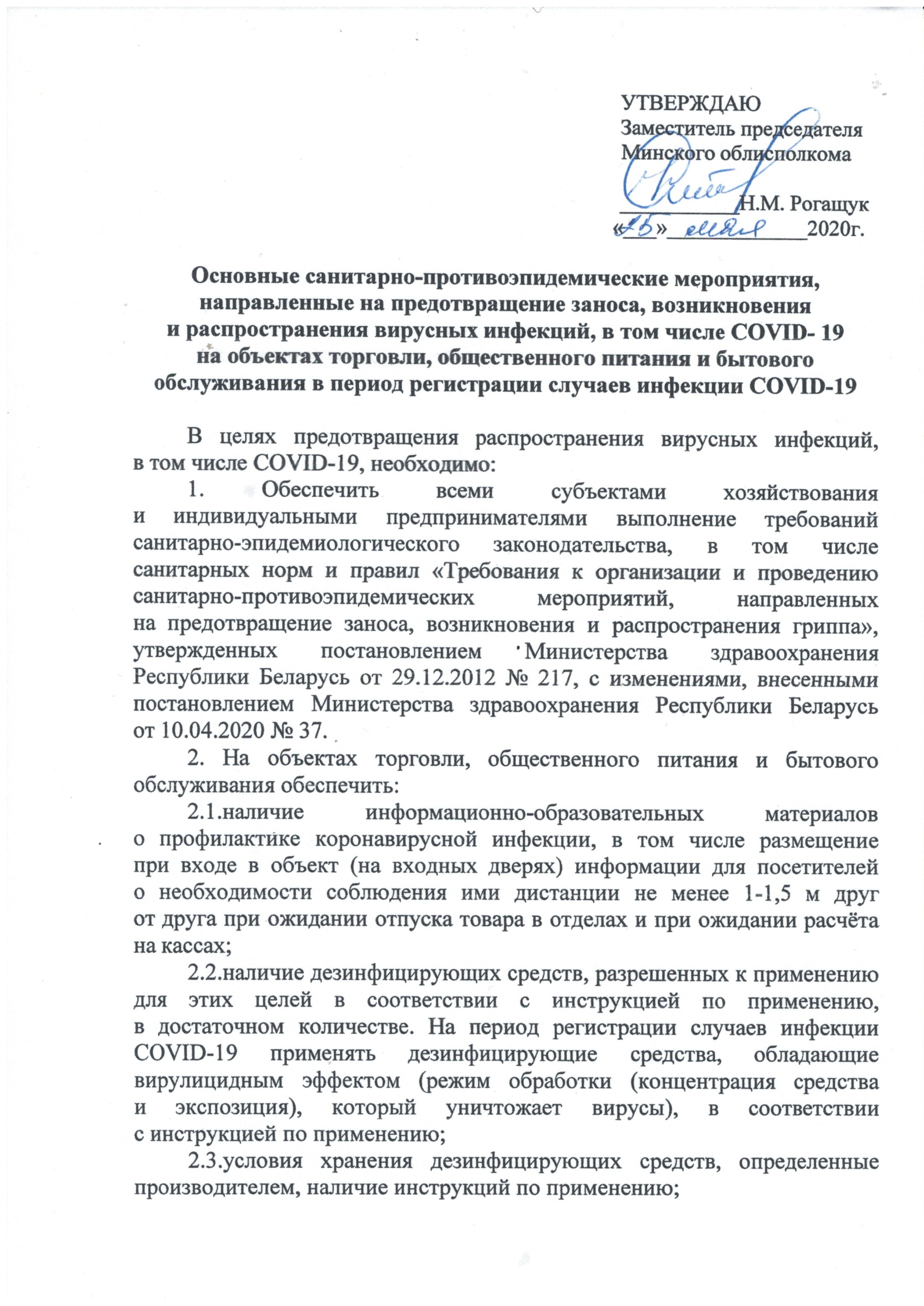  .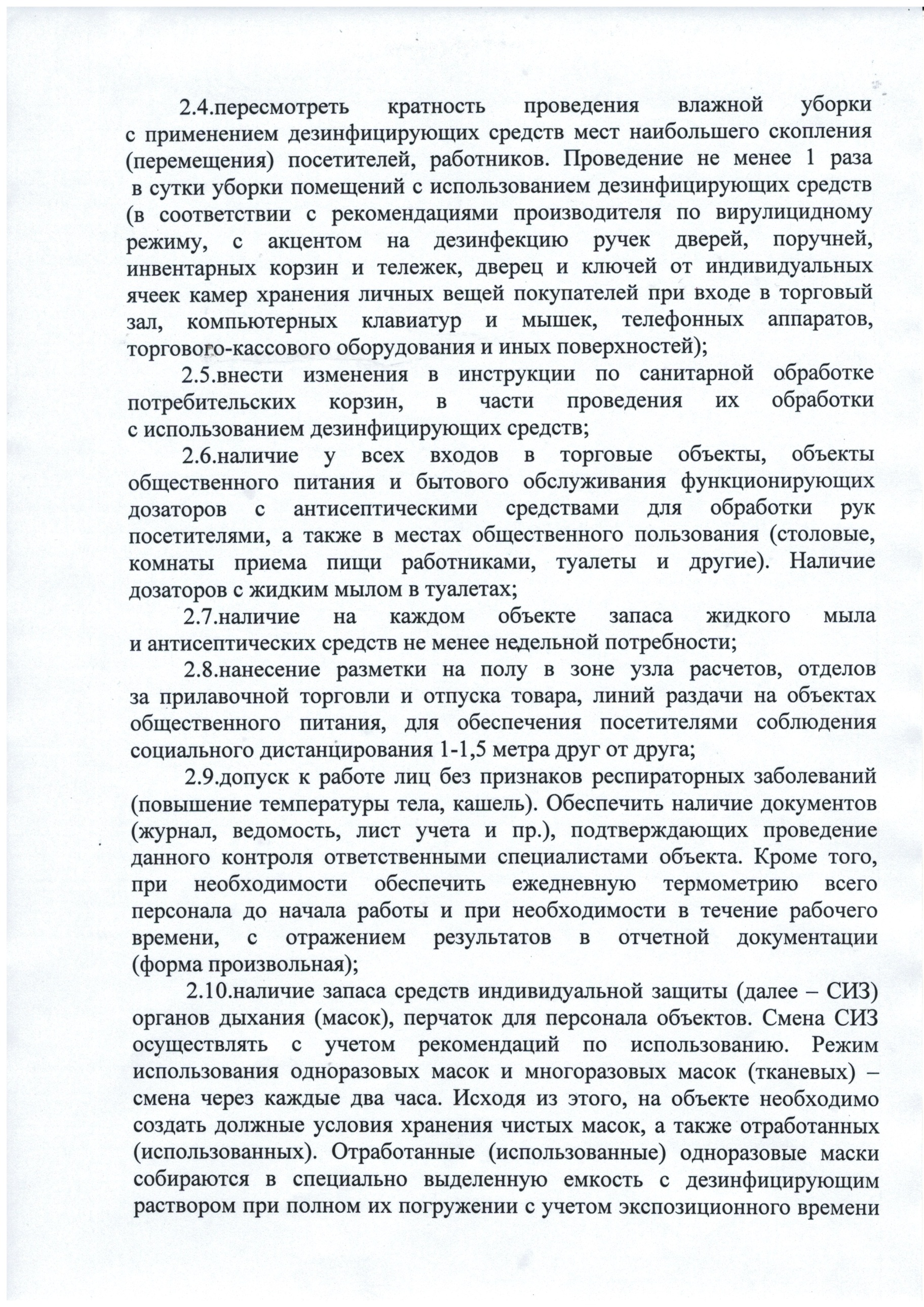 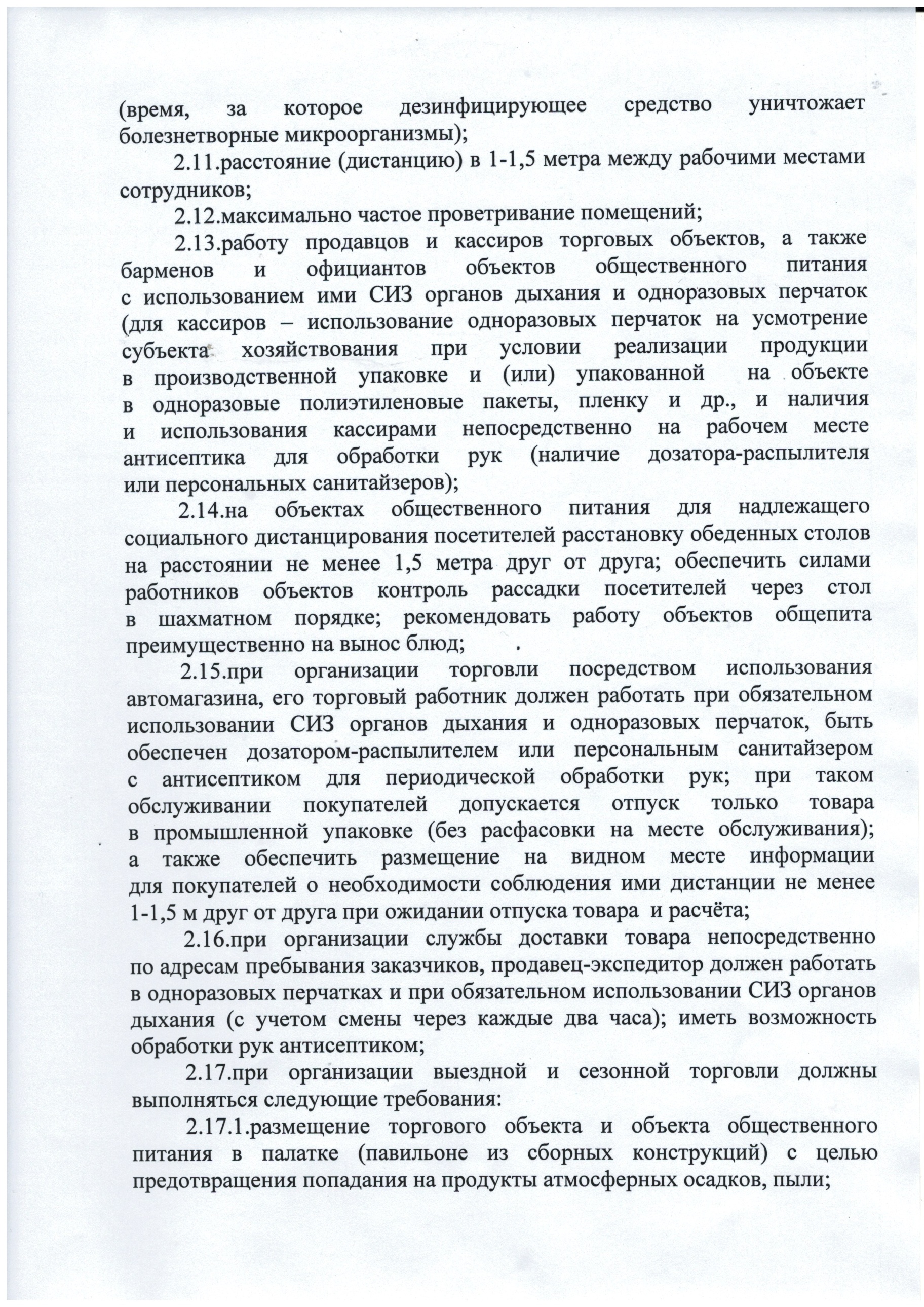 . 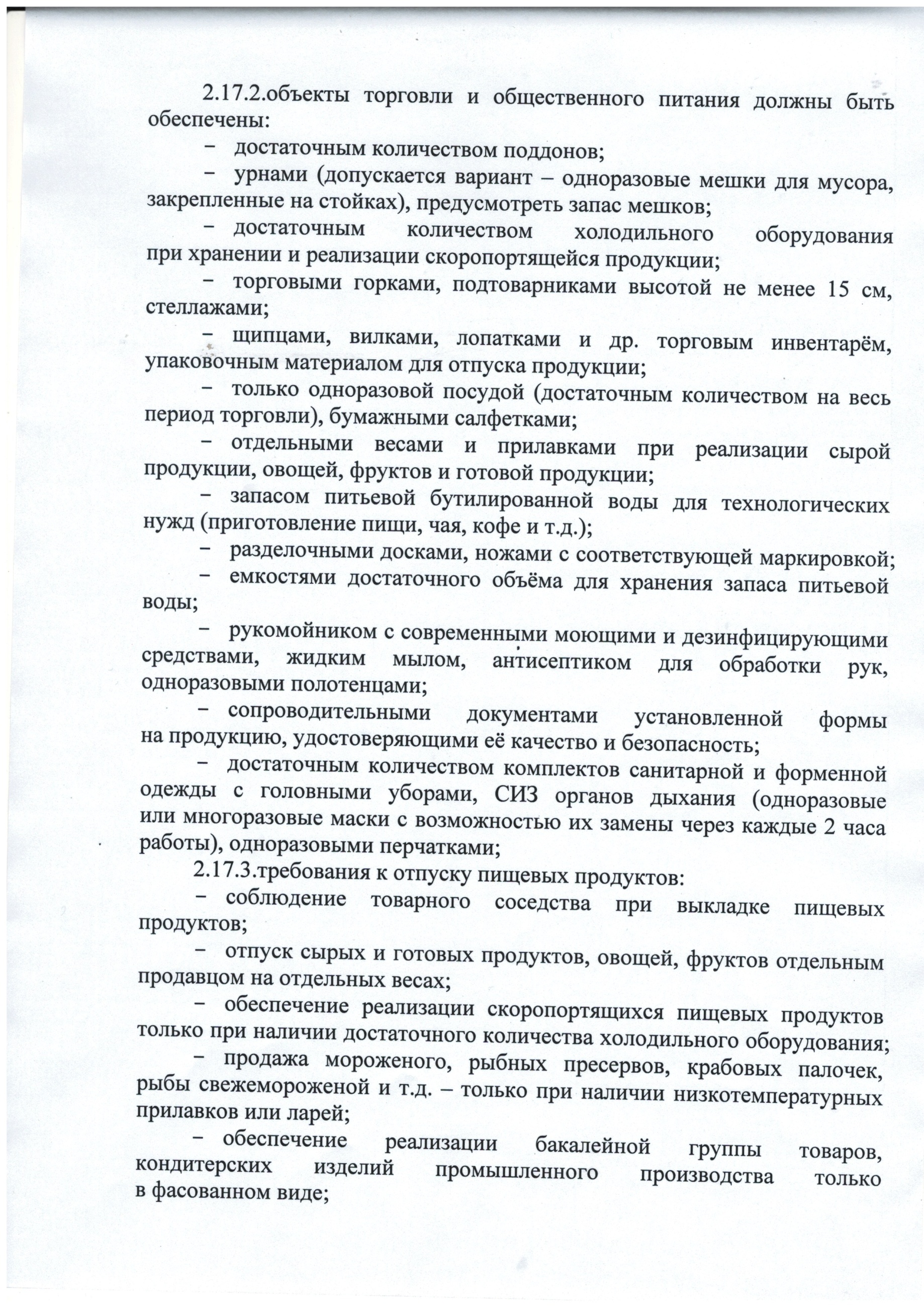 . 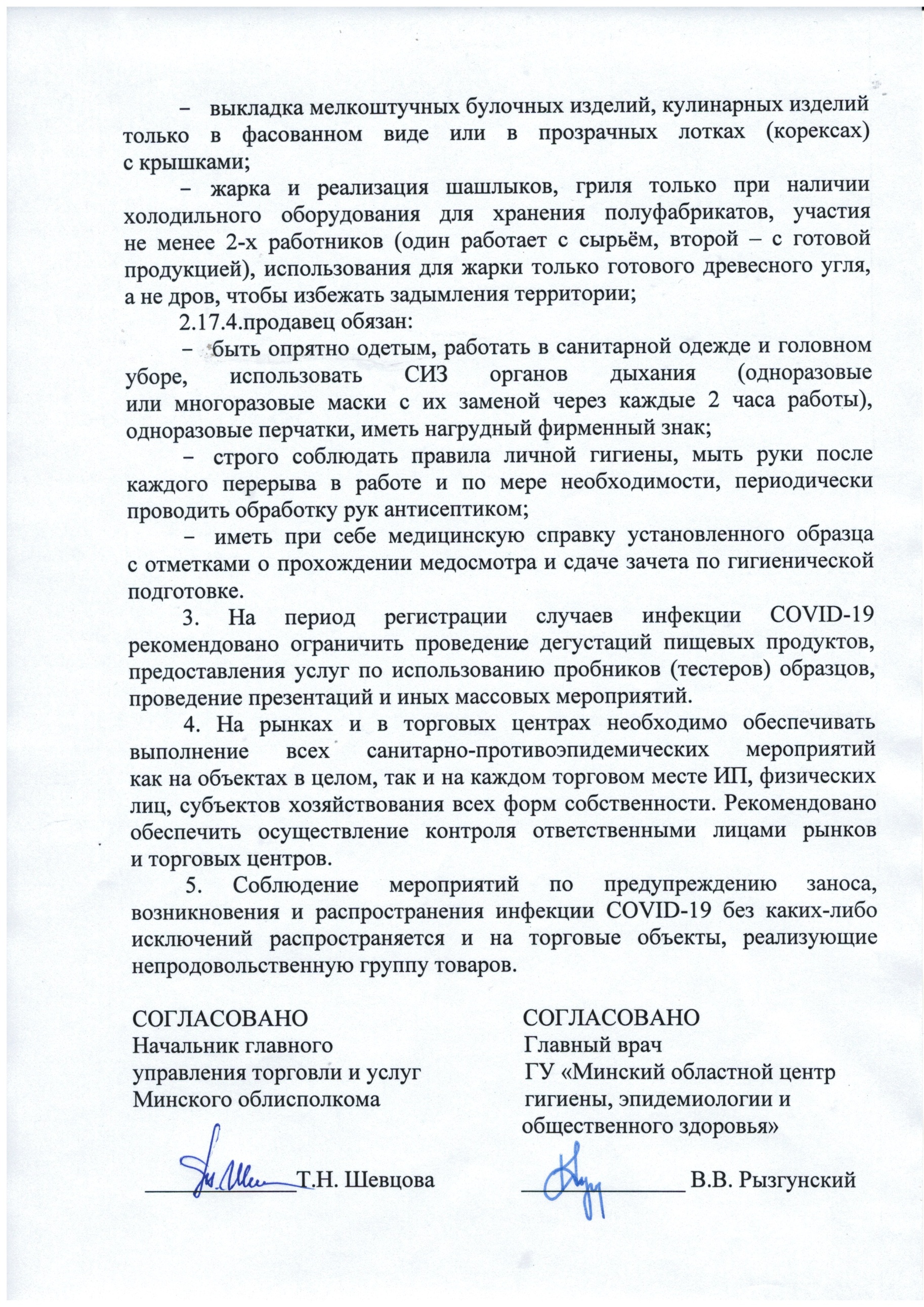 